  Н  А  Ц  Р  Т	На основу члана 6. став 1. тачка 2. Закона о финансирању локалне самоуправе („Сл. гласник РС“, бр. 62/06, 47/11, 93/12, 99/13-усклађени дин.изн., 125/14-усклађени дин.изн. и 95/15-усклађени дин.изн., 83/16, 91/16- ускађени дин,изн., 104/16-др. закон, 96/17-усклађени дин.изн. и 89/18-усклађени дин.изн.), чл. 32. став 1. тачка 13) Закона о локалној самоуправи („Сл. гласник РС“, бр. 129/07, 83/14-др.закон, 101/16-др.закон и 47/18) и члана 40. став 1. тачка 47) Статута општине Димитровград („Службени лист општине Димитровград“ бр. 6/19), Скупштина општине Димитровград на седници одржаној дана _________.2019. године, донела је, О Д Л У К УО ВИСИНИ НАКНАДA ЗАУСЛУГЕ КОЈЕ ВРШИ ОПШТИНСКА УПРАВА ОПШТИНЕ ДИМИТРОВГРАД ЗА 2020. ГОДИНУЧлан 1.	Овом Одлуком утврђују се висина накнадa за услуге које врши Општинска управа општине Димитровград за 2020. годину.Члан 2.Утврђују се следеће накнаде:                                      1. ЛОКАЦИЈСКИ УСЛОВИНакнада за издавање локацијских услова утврђује се према извршеној класификацији и категоризацији објеката, а на основу бруто површине објекта.Накнада за издавање локацијских услова за поједине објекте који су сврстани у категорије В и Г, за које се накнада не може утврдити на основу површине, утврђује се у фиксном износу од 75.320,00 динара.Уколико се одређени објекат не може сврстати ни у једну од наведених класа објеката, накнада за издавање локацијских услова ће се утврдити према износу предвиђеном за најсроднију класу објеката.А зграде - незахтевни објекти;Класификација и категоризација објеката                                  2020.         2019.Б зграде - мање захтевни објекти;Б мање захтевни објектиКласификација и категоризација објеката 87 дин/м2 81 дин/м2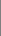 В зграде - захтевни објекти;Класификација и категоризација објекатаЧлан 3.	У поступку легализације бесправно подигнутих објеката, висина накнаде по свим потребним актима из члана 2. ове Одлуке, одређује се у складу са Законом.Члан 4.	Не плаћа се наканада за:1. списе и радње у поступцима који се воде по службеној дужности,2. списе и радње у поступку за исправљање грешака у решењима и другим исправама и службеним евиденцијама,3. пријава за упис у матичне књиге,4. списе и радње за остваривање права из социјалног осигурања, друштвене бриге о деци, социјалне заштите, борачко-инвалидске заштите и заштите цивилних инвалида рада,5. списе и радње у вези са школовањем ученика и студената,6. списе и радње у вези са регулисањем војне обавезе,7. списе и радње у поступку за сахрањивање,8. податке упућене органима за представке и притужбе,9. списе и радње у поступку за заснивање радног односа и остваривање права било по ком основу,10. списе и радње у поступцима који се воде у вези елементарних непогода,11. списе и радње у поступцима који се воде у вези примарне пољопривредне производње,12. списе и радње у поступцима остваривања подстицаја на основу Програма подршке мера за спровођење пољопривредне политике и политике руралног развоја.13. списе и радње у поступцима који се воде по захтеву органа општине, установа ЈП, чији је оснивач Скупштина општине.Члан 5.	Висина накнада за услуге које врши Општинска управа, утврђене овом Одлуком, усклађиваће се актом Општинског већа.	Накнаде за услуге које врши Општинска управа, утврђене овом Одлуком, ако истом није друкчије прописано се плаћају:за захтеве – у тренутку подношења;за решења, дозволе  и друге исправе - у тренутку подношења захтева за њихово издавање;за управне радње - у тренутку подношења захтева за извршење тих радњи.	Нкнада се плаћа у тренутку настанка таксене обавезе, ако овом одлуком није друкчије прописано.Члан 6.	Средства остварена овом Одлуком су приходи Општинске управе општине Димитровград. жиро рачун бр. 840-742351843-94 буџет општине Димитровград.Члан 7.	Применом ове Одлуке престаје да важи Одлука о висини накнаде за услуге које врши Општинска управ за 2019. годину („Службени лист општине Димитровград“, бр. 26/18).Члан 8.	Ова Одлука ступа на снагу осмог дана од дана објављивања у „Службеном листу општине Димитровград, а примењиваће се од 01.01.2020. године.О б р а з л о ж е њ е	Правни основ за доношење Одлуке о висини накнаде за услуге које врши Општинска управа садржан је у члану 6. став 1. тачка 2. Закона о финансирању локалне самоуправе („Сл. гласник РС“, бр. 62/06, 47/11, 93/12, 99/13-усклађени дин.изн., 125/14-усклађени дин.изн. и 95/15-усклађени дин.изн., 83/16, 91/16- ускађени дин,изн., 104/16-др. закон, 96/17-усклађени дин.изн. и 89/18-усклађени дин.изн), који предвиђа да јединици локалне самоуправе припадају изворни приходи остварени на њеној територији –локалне административне таксе.	У члану 32. став 1. тачка 13) Закона о локалној самоуправи („Сл. гласник РС“, бр. 129/07, 83/14-др.закон, 101/16-др.закон и 47/18), који предвиђа да скупштина општине, у складу са законом утврђује општинске таксе и друге локалне приходе који општини припадају по закону.	У члану 40. став 1. тачка 47) Статута општине Димитровград („Службени лист општине Димитровград“ бр. 6/19), који предвиђа да скупштина општине, утврђује општинске таксе и друге локалне приходе које Општини припадају по закону.	Разлог за доношења Одлуке о висини накнада за услуге које врши Општинска управа за 2020. годину, је усклађиванје са номиналним растом пројектованог бруто друштвеног производа у Републици Србији за 2020. године.	Бр. _________________	У Димитровграду ________2019. годинаСКУПШТИНА ОПШТИНЕ ДИМИТРОВГРАД                                                                                                                             ПРЕДСЕДНИК                                                                                                                             Зоран ЂуровНазивОбјашњењеДодатниКласификацКатегоријаКатегоријакритеријумиони бројЗГРАДЕ1СТАМБЕНЕ ЗГРАДЕ11СТАМБЕНЕ ЗГРАДЕСтамбене зграде са једним станомСтамбене зграде са једним станом111Стамбене зграде саИздвојене куће за становање илиДо 400 м2  и111011А3330једним станомповремени боравак, као што суП+1+Пк (ПС)дин/м2дин/м2породичне куће, виле,викендице, летњиковци,викендице, летњиковци,планинске колибе, ловачке кућепланинске колибе, ловачке кућеСтамбене зграде саИздвојене куће са два стана којиДо 400 м2  и112111А3330два станасе користе за стално становањеП+1+Пк/ПСП+1+Пк/ПСдин/м2дин/м2или повремени боравак (заодмор и сл.)одмор и сл.)Стамбене зграде саИздвојене стамбене зграде саДо 400 м2  иДо 400 м2  и112211А3330три или више становатри или више становатри стана, за стално становањеП+1+Пк/ПСП+1+Пк/ПСдин/м2дин/м2или за повремени боравакНЕСТАМБЕНЕ ЗГРАДЕНЕСТАМБЕНЕ ЗГРАДЕГараже1242ГаражеОставе за бицикле124220АРезервоари, силоси и складиштаРезервоари, силоси и складиштаРезервоари, силоси и складишта1252НаткривенаСтално наткривена складишта (сДо 1.500 м2До 1.500 м2125231Аскладиштакровом) на отвореном, с мање од55 дин/м255 дин/м251 дин/м2три зида или без зидоваПољопривредне зградеПољопривредне зградеПољопривредне зграде1271Стаје за стоку иСтаје за краве, овце и козе,До 600 м2До 600 м2127111Аживинарницикоњушнице, свињци, штенаре и60 дин/м260 дин/м255 дин/м2зграде за узгој др. животиња,зграде за узгој др. животиња,индустријски и осталиЖивинарнициЗграде за узгој,Зграде за чување и узгојдо 600 м2до 600 м2127121Апроизводњу и смештајпроизводњу и смештајпољопривредних производа нпр60 дин/м260 дин/м255 дин/м2пољопривреднихскладишта за пољопривреднепољопривреднихскладишта за пољопривреднепроизводапроизводе, амбари, кошеви,трапови, стакленици, винарије,вински подруми и др.ОсталеГараже, хангари и друге зградедо 600 м2до 600 м2127141Апољопривреднеза смештај пољопривредних60 дин/м260 дин/м255 дин/м2зградемашина и алата, као и осталезградемашина и алата, као и осталепољопривредне помоћне зградеЗграде за обављање верских и других обредаЗграде за обављање верских и других обредаЗграде за обављање верских и других обреда1272Остале грађевине наГробнице са споменицима или127230Агробљимабез споменика30 дин/м228 дин/м2НазивОбјашњењеДодатни критеријумКласификацКатегоријаиони број1ЗГРАДЕ11СТАМБЕНЕ ЗГРАДЕСТАМБЕНЕ ЗГРАДЕСТАМБЕНЕ ЗГРАДЕСТАМБЕНЕ ЗГРАДЕСтамбене зграде са два или више становаСтамбене зграде са два или више становаСтамбене зграде са два или више станова112Стамбене зграде са два станаСтамбене зграде са два стана1121СтамбенеИздвојене куће са двазграде са двастана који се користе заДо 2.000 м2  и П+4+Пк112112Бстанастално становање или(ПС)повремени боравак (заповремени боравак (за33 дин/м2одмор и сл.)33 дин/м230 дин/м2одмор и сл.)Куће у низу, повезанеДо 2.000 м2  и П+4+Пк112121Бзидом, или низ кућаДо 2.000 м2  и П+4+Пк112121Бспојених терасама (на(ПС)стрмини), са два стана33 дин/м230 дин/м2Стамбене зграде са три или више становаСтамбене зграде са три или више становаСтамбене зграде са три или више станова1122СтамбенеИздвојене стамбенезграде са тризграде са три стана, заДо 2.000 м2  и П+4+Пк112212Били вишестално становање или за(ПС)становаповремени боравакстановаповремени боравак33 дин/м233 дин/м230 дин/м2НЕСТАМБЕНЕ ЗГРАДЕНЕСТАМБЕНЕ ЗГРАДЕ1212Хотели и сличне зградеХотели и сличне зграде121Хотели1211Хотели иХотели, мотели,До 400 м2  и П+2121111Бмотелигостионице са собама,87 дин/м281 дин/м2пансиони и сличне зградеза ноћење гостију, срестораном или без његаРесторани,Засебне зградеДо 400 м2  и П+2До 400 м2  и П+2До 400 м2  и П+2121113Ббарови и сличнересторана, барова,87 дин/м281 дин/м2угоститељскеКантиназградеОстале зграде за краткотрајни боравакОстале зграде за краткотрајни боравак1212Остале зградеПреноћишта за омладинуДо 400 м2  и П+2До 400 м2  и П+2До 400 м2  и П+2121201Бза краткотрајни(хостеле), планинарски87 дин/м281 дин/м2боравакдомови, дечији ипородични кампови,бунгалови за одмор,одмаралишта, другезграде за одмор и ноћењеизлетника које нису другдеРазврстанеПословне зградеПословне зграде122ПословнеЗграде које сеДо 400 м2  и П+2До 400 м2  и П+2До 400 м2  и П+2122011Бзградеупотребљавају у пословне87 дин/м281 дин/м2сврхе, заадминистративне иуправне сврхе (банке,поште, пословне зграделокалне управе идржавних тела и др)Зграде за трговину на велико и малоЗграде за трговину на велико и мало123Зграде заТрговачки центри, зградеДо 400 м2  и П+1До 400 м2  и П+1До 400 м2  и П+1123001Бтрговину наса продавницама, робне87 дин/м281 дин/м2велико и малокуће, издвојенепродавнице, апотеке иБутициИндустријске зграде и складиштаИндустријске зграде и складишта125125Индустријске зградеИндустријске зграде12511251ИндустријскеНаткривене зграде које серадионице до 400 м2радионице до 400 м2125101125101Бзградеупотребљавају за54 дин/м250 дин/м2индустријску производњу,индустријску производњу,нпр. фабрике, радионице,кланице, пиваре, хале замонтажу итд.Резервоари, силоси и складиштаРезервоари, силоси и складишта12521252ЗатворенаСпецијализованаДо 1.500 м2  и П+1До 1.500 м2  и П+1125221125221Бскладиштаскладишта затворена с54 дин/м250 дин/м2најмање три странезидовима или преградамаНаткривенаСтално наткривенаскладиштаскладишта (с кровом) наВише од 1.500 м²Више од 1.500 м²125232125232Ботвореном, с мање од три54 дин/м250 дин/м2зида или без зидоваОстале нестамбене зградеОстале нестамбене зграде127127Пољопривредне зградеПољопривредне зграде12711271Стаје за стоку иСтаје за краве, овце иживинарницикозе, коњушнице, свињци,До 4.000 м2  и висине доДо 4.000 м2  и висине до127112127112Бштенаре и зграде за узгој25 м25 мдр. животиња,др. животиња,42 дин/м2индустријски и остали42 дин/м239 дин/м2индустријски и осталиЖивинарнициЗграде за узгој,Зграде за чување и узгојпроизводњу ипољопривреднихДо 4.000 м2  и висине доДо 4.000 м2  и висине до127122127122Бсмештајпроизвода нпр складишта25 м25 мпољопривредниза пољопривреднепољопривредниза пољопривредне42 дин/м2х производапроизводе, амбари,42 дин/м239 дин/м2х производапроизводе, амбари,кошеви, трапови,стакленици, винарије,вински подруми и др.ПољопривредниСилоси за потребеДо 4.000 м2  и висине одДо 4.000 м2  и висине од127131127131Бсилосипољопривредне25 м25 мПроизводње42 дин/м239 дин/м2ОсталеГараже, хангари и другепољопривреднезграде за смештајДо 4.000 м2  и висине доДо 4.000 м2  и висине до127142127142Бзградепољопривредних машина25 м25 ми алата, као и осталеи алата, као и остале42 дин/м2пољопривредне помоћне42 дин/м239 дин/м2пољопривредне помоћнеЗградеЗграде за обављање верских и других обредаЗграде за обављање верских и других обредаЗграде за обављање верских и других обреда1272Зграде нагробљимапросторије за испраћајдо 200 м2127222БОстале зграде, другде некласификованеОстале зграде, другде некласификованеОстале зграде, другде некласификоване1274Остале зграде,Настрешнице на127420Бдругдеаутобуским станицама,87 дин/м281 дин/м2некласификованјавни клозети, перионицееитд.НазивОбјашњењеДодатни критеријумКласификацКатегоријаКатегоријаиони бројЗГРАДЕ1СТАМБЕНЕ ЗГРАДЕСТАМБЕНЕ ЗГРАДЕ11СТАМБЕНЕ ЗГРАДЕСТАМБЕНЕ ЗГРАДЕСтамбене зграде са једним станомСтамбене зграде са једним станомСтамбене зграде са једним станом111Стамбене зградеИздвојене кућеса једним станомза становањеили повремениили повремениПреко 2.000 м2  или П+4+Пк (ПС)111013Вборавак, као што24 дин/м224 дин/м2су породичне24 дин/м224 дин/м222 дин/м2су породичнекуће, виле,викендице,летњиковци,Планинскеколибе, ловачкеКућеКуће у низу,спојене зидом,Преко 2.000 м2  или П+4+Пк (ПС)111022Вили низ спојених24 дин/м224 дин/м222 дин/м2кућа на стрмини(терасама), укојима свакистан има својкров и свој улаздиректно изПриземљаСтамбене зграде са два или више становаСтамбене зграде са два или више становаСтамбене зграде са два или више станова112Стамбене зграде са два станаСтамбене зграде са два стана1121Стамбене зградеИздвојене кућеса два станаса два стана којисе користе засе користе заПреко 2.000 м2  или П+4+Пк (ПС)112113В2422 дин/м2Сталнодин/м2становање илидин/м2становање илиПовремениборавак (заодмор и сл.)Куће у низу,повезане зидом,Преко 2.000 м2  или П+4+Пк (ПС)112122Вили низ кућа24 дин/м224 дин/м222 дин/м2Спојенихтерасама (настрмини), са дваСтанаСтамбене зграде са три или више становаСтамбене зграде са три или више становаСтамбене зграде са три или више становаСтамбене зграде са три или више становаСтамбене зграде са три или више станова1122Стамбене зградеИздвојенеса три или вишестамбене зградестановаса три стана, застановаса три стана, заПреко 2.000 м2  или П+4+Пк (ПС)Преко 2.000 м2  или П+4+Пк (ПС)Преко 2.000 м2  или П+4+Пк (ПС)112213ВСтално24 дин/м2становање или24 дин/м222 дин/м2становање илиза повремениБоравакИздвојене иостале стамбенеПреко 2.000 м2Преко 2.000 м2Преко 2.000 м2112222Взграде са вишеили П+4+Пк (ПС)или П+4+Пк (ПС)или П+4+Пк (ПС)24 дин/м222 дин/м2од три стана, каошто су стамбениблокови, куће саапартманима исл. у којима суСтановинамењени заСталностановање илиза повремениБоравакНЕСТАМБЕНЕ ЗГРАДЕНЕСТАМБЕНЕ ЗГРАДЕ1212НЕСТАМБЕНЕ ЗГРАДЕНЕСТАМБЕНЕ ЗГРАДЕХотели и сличне зградеХотели и сличне зграде121121Хотели12111211Ресторани,Засебне зградебарови и сличнересторана,Преко 400 м2или П+2121114121114Вугоститељскебарова, кантина87 дин/м281 дин/м2зградеОстале зграде за краткотрајни боравакОстале зграде за краткотрајни боравакОстале зграде за краткотрајни боравакОстале зграде за краткотрајни боравак1212Остале зграде заПреноћишта закраткотрајниОмладинуПреко 400 м2Преко 400 м2121202Вборавак(хостеле),или П+2или П+287 дин/м281 дин/м2планинарскидомови, дечији иПородичникампови,бунгалови заодмор,одмаралишта,друге зграде заодмор и ноћењеизлетника којенису другдеРазврстанеПословне зградеПословне зграде122Пословне зградеЗграде које сеупотребљавају уПреко 400 м2или П+2122012Впословне сврхе,87 дин/м281 дин/м2Заадминистративне и управнесврхе (банке,поште, пословнезграде локалнеуправе идржавних тела идр)Зградe за трговину на велико и малоЗградe за трговину на велико и малоЗградe за трговину на велико и мало123Зграде заТрговачкитрговину нацентри, зградеПреко 400 м2123002Ввелико и малоСаили П+187 дин/м281 дин/м2продавницама,робне куће,Издвојенепродавнице,апотеке ибутици, сајамскехале, просториза аукције иизложбе,Затворенепијаце, сервиснестанице замоторна возилаитд.Гараже1242ГаражеСамосталне124210Взграде гаража87 дин/м281 дин/м2(надземне иподземне) ипаркиралиштаИндустријске зграде и складиштаИндустријске зграде и складишта125Индустријске зградеИндустријске зграде1251ИндустријскеНаткривенезградезграде које серадионице преко 400 м2125102Вупотребљавајуупотребљавајусве осим радионица125103Вза индустријскусве осим радионица125103Вза индустријскупроизводњу, нпр.87 дин/м2фабрике,87 дин/м281 дин/м2фабрике,радионице,кланице, пиваре,хале за монтажуитд.Резервоари, силоси и складиштаРезервоари, силоси и складишта1252ЗатворенаСпецијализованаскладиштаСкладиштаСкладиштапреко 1.500 м2  или П+1преко 1.500 м2  или П+1преко 1.500 м2  или П+1125222125222ВВзатворена сзатворена с35 дин/м235 дин/м233 дин/м233 дин/м2најмање тринајмање тристране зидовимастране зидовимаили преградамаили преградамаХладњачеХладњаче125223125223ВВ87 дин/м287 дин/м281 дин/м281 дин/м2Школске зграде и зграде за научноистраживачке делатностиШколске зграде и зграде за научноистраживачке делатностиШколске зграде и зграде за научноистраживачке делатностиШколске зграде и зграде за научноистраживачке делатностиШколске зграде и зграде за научноистраживачке делатностиШколске зграде и зграде за научноистраживачке делатностиШколске зграде и зграде за научноистраживачке делатности1263Зграде дечјихЗграде у којимаЗграде у којима126310ВВвртићасе обављасе обавља43 дин/м243 дин/м240 дин/м240 дин/м2предшколскопредшколскоОбразовањеОбразовање(јаслице, вртићи)(јаслице, вртићи)Зграде основнихЗграде заЗграде за126321ВВшколаОсновноОсновно43 дин/м243 дин/м240 дин/м240 дин/м2ОбразовањеОбразовањеЗградеЗграде126322ВВСпецијалнихСпецијалних43 дин/м243 дин/м240 дин/м240 дин/м2школа зашкола захендикепиранухендикепирануДецуДецуЗграде средњих иЗграде средњихЗграде средњих126331ВВосталих школашкола (нпр.школа (нпр.43 дин/м243 дин/м240 дин/м240 дин/м2гимназије,гимназије,техничке итехничке исродне школе,сродне школе,индустријске ииндустријске идруге стручнедруге стручнешколе)школе)НепрофесионалнНепрофесионалн126332ВВе возачке школее возачке школе87 дин/м287 дин/м281 дин/м281 дин/м2за моторназа моторнавозила, за обукувозила, за обукулетења илетења иУправљањеУправљањеПловнимПловнимОбјектимаОбјектимаШколе заШколе за126333ВВОбразовањеОбразовање87 дин/м287 дин/м281 дин/м281 дин/м2одраслих иодраслих ишколе којима сешколе којима сене можене можеОдредитиОдредитиОбразовниОбразовниСтепенСтепен2 ОСТАЛЕ ГРАЂЕВИНЕ2 ОСТАЛЕ ГРАЂЕВИНЕ2 ОСТАЛЕ ГРАЂЕВИНЕ2 ОСТАЛЕ ГРАЂЕВИНЕ222САОБРАЋАЈНА ИНФРАСТРУКТУРАСАОБРАЋАЈНА ИНФРАСТРУКТУРАСАОБРАЋАЈНА ИНФРАСТРУКТУРАСАОБРАЋАЈНА ИНФРАСТРУКТУРА212121САОБРАЋАЈНА ИНФРАСТРУКТУРАСАОБРАЋАЈНА ИНФРАСТРУКТУРАСАОБРАЋАЈНА ИНФРАСТРУКТУРАСАОБРАЋАЈНА ИНФРАСТРУКТУРАОстали путеви и улицеОстали путеви и улицеОстали путеви и улицеОстали путеви и улице211221122112Остали путеви иОстали путеви иУлице и путеви унутар градова иУлице и путеви унутар градова и211201211201211201Гулицеулицеосталих насеља, сеоски и шумскиосталих насеља, сеоски и шумски75.00070.00070.000путеви и путеви на којима се одвијапутеви и путеви на којима се одвијасаобраћај моторних возила, бицикаласаобраћај моторних возила, бицикалаи запрежних возила, укључујућии запрежних возила, укључујућираскрснице, обилазнице и кружнераскрснице, обилазнице и кружнетокове, отворена паркиралишта,токове, отворена паркиралишта,пешачке стазе и зоне, тргови,пешачке стазе и зоне, тргови,бициклистичке и јахачке стазебициклистичке и јахачке стазеСве потребне инсталације (расвета,211202Гсигнализација) које омогућују сигурно75.00070.000одвијање саобраћаја и паркирањаМостови, вијадукти, тунели и подземни пролазиМостови, вијадукти, тунели и подземни пролази214Мостови и вијадуктиМостови и вијадукти2141Мостови и вијадуктиДрумски214101Г(метални, армирано бетонски или од75.00070.000др. материјала)Инсталације за расвету, сигнализацију214102Ги сигурност промета на мостовима75.00070.000Покретни мостови, сеоски и шумскиПокретни мостови, сеоски и шумски214103214103ГГмостови са шинама, пешачки мостовимостови са шинама, пешачки мостови75.00075.00070.00070.000ЦЕВОВОДИ, КОМУНИКАЦИОНИ И ЕЛЕКТРИЧНИ ВОДОВИЦЕВОВОДИ, КОМУНИКАЦИОНИ И ЕЛЕКТРИЧНИ ВОДОВИЦЕВОВОДИ, КОМУНИКАЦИОНИ И ЕЛЕКТРИЧНИ ВОДОВИЦЕВОВОДИ, КОМУНИКАЦИОНИ И ЕЛЕКТРИЧНИ ВОДОВИЦЕВОВОДИ, КОМУНИКАЦИОНИ И ЕЛЕКТРИЧНИ ВОДОВИЦЕВОВОДИ, КОМУНИКАЦИОНИ И ЕЛЕКТРИЧНИ ВОДОВИ2222ЦЕВОВОДИ, КОМУНИКАЦИОНИ И ЕЛЕКТРИЧНИ ВОДОВИЦЕВОВОДИ, КОМУНИКАЦИОНИ И ЕЛЕКТРИЧНИ ВОДОВИЦЕВОВОДИ, КОМУНИКАЦИОНИ И ЕЛЕКТРИЧНИ ВОДОВИЦЕВОВОДИ, КОМУНИКАЦИОНИ И ЕЛЕКТРИЧНИ ВОДОВИЦЕВОВОДИ, КОМУНИКАЦИОНИ И ЕЛЕКТРИЧНИ ВОДОВИЦЕВОВОДИ, КОМУНИКАЦИОНИ И ЕЛЕКТРИЧНИ ВОДОВИОстале грађевине узВодозахвати, грађевине (уређаји) заВодозахвати, грађевине (уређаји) за221220221220ГГмеђумесне водоводечишћење воде и црпне станицечишћење воде и црпне станице75.00075.00070.00070.000Међумесни телекомуникациони водовиМеђумесни телекомуникациони водовиМеђумесни телекомуникациони водови22132213МеђумесниМеђумесни надземни, подземни илиМеђумесни надземни, подземни или221300221300ГГтелекомуникациониподморски телекомуникациониподморски телекомуникациони75.00075.00070.00070.000водоводиводови, релејни системи, радио иводови, релејни системи, радио ителевизијске или кабловске мреже,телевизијске или кабловске мреже,релејни торњеви, телекомуникационирелејни торњеви, телекомуникационистубови и инфраструктура застубови и инфраструктура заРадиокомуникацијуРадиокомуникацијуТрансформаторскеТрансформаторске станице иТрансформаторске станице и221420221420ГГстаницеПодстаницеПодстанице75.00075.00070.00070.000Локални цевоводи и водовиЛокални цевоводи и водовиЛокални цевоводи и водовиЛокални цевоводи и водовиЛокални цевоводи и водови222222Локална мрежа гасоводаЛокална мрежа гасоводаЛокална мрежа гасоводаЛокална мрежа гасоводаЛокална мрежа гасовода22212221Локална мрежаЛокални надземни или подземниЛокални надземни или подземни222100222100ГГгасоводацевоводи за дистрибуцију гаса (ванцевоводи за дистрибуцију гаса (ван75.00075.00070.00070.000зграда)зграда)Локални водоводи, пароводи и топловодиЛокални водоводи, пароводи и топловодиЛокални водоводи, пароводи и топловодиЛокални водоводи, пароводи и топловодиЛокални водоводи, пароводи и топловоди22222222Локални водоводиЛокални цевоводи за дистрибуцијуЛокални цевоводи за дистрибуцију222210222210ГГводе (мрежа ван зграда)воде (мрежа ван зграда)75.00075.00070.00070.000Остале грађевине уВодоторњеви и други резервоари заВодоторњеви и други резервоари за222220222220ГГлокалној водоводнојводу, изворишта, фонтане (чесме),75.00070.000мрежиХидрантиКанализациона мрежаКанализациона мрежа2223ЈавнаСпољна канализациона мрежа222311Гканализациона75.00070.000мрежаКанализациони колектори222312Г75.00070.000ОсталаСпољни канализациони канали и222320Гканализационаколектори који нису у склопу јавне75.00070.000мрежаканализације, нпр. у болничком илифабричком округу, туристичкимнасељима итд.Објекти заГрађевине с одговарајућим уређајима222330Гприкупљање иза пречишћење отпадних вода или75.00070.000пречишћавањебез њих (нпр. сабирне јаме,отпадних водаталожнице, сепаратори уља, септичкејаме)Локални, електрични и телекомуникациони водовиЛокални, електрични и телекомуникациони водови2224Локални електричниЛокални електрични надземни или222410Гводовиподземни водови75.00070.000ЛокалнеТрансформаторске станице и222420ГтрансформаторскеПодстанице75.00070.000станицеЛокалниЛокални телекомуникациони водови,222431Гтелекомуникационинадземни или подземни, као и75.00070.000водовипомоћне инсталације (телеграфскистубови итд)ОСТАЛЕ НЕПОМЕНУТЕ ГРАЂЕВИНЕОСТАЛЕ НЕПОМЕНУТЕ ГРАЂЕВИНЕОСТАЛЕ НЕПОМЕНУТЕ ГРАЂЕВИНЕ24ОСТАЛЕ НЕПОМЕНУТЕ ГРАЂЕВИНЕОСТАЛЕ НЕПОМЕНУТЕ ГРАЂЕВИНЕОСТАЛЕ НЕПОМЕНУТЕ ГРАЂЕВИНЕГрађевине за спорт и рекреацијуГрађевине за спорт и рекреацијуГрађевине за спорт и рекреацију241Спортски терени2411Спортски терениТерени и припадајући објекти (осимТерени и припадајући објекти (осим241100Гзграда) намењени за спортове који сезграда) намењени за спортове који се43 дин/м240 дин/м2одржавају на отвореномодржавају на отвореномОстале грађевине за спорт и рекреацијуОстале грађевине за спорт и рекреацијуОстале грађевине за спорт и рекреацију2412Остале грађевине заЗабавни паркови, као и др. грађевинеЗабавни паркови, као и др. грађевине241221Гспорт и рекреацијуна отвореном, укључујући и грађевинена отвореном, укључујући и грађевине75.00070.000на брдским теренима (скијашке стазена брдским теренима (скијашке стазеи лифтови, седеће жичаре итд.),и лифтови, седеће жичаре итд.),игралишта за голф, спортскаигралишта за голф, спортскаузлетишта, хиподроми, објекти који сеузлетишта, хиподроми, објекти који сепретежно користе за водене спортове,претежно користе за водене спортове,опрема на плажамаопрема на плажамаЈавни вртови и паркови, ЗОО вртови иЈавни вртови и паркови, ЗОО вртови и241222Гботаничке баштеботаничке баште75.00070.0002.ИНФОРМАЦИЈА О ЛОКАЦИЈИ а) за правна лица2.045,00 дин1.900,00 динб) за физичка лица1.040,00 дин967,00 дин3.РЕШЕЊЕ О ГАЂЕВИНСКОЈ ДОЗВОЛИа) за правна лица1.512,00 дин1.405,00 динб) за физичка лица466,00 дин433,00 дин4.РЕШЕЊЕ О ОДОБРЕЊУ ЗА ИЗВОЂЕЊЕ РАДОВА а) за правна лица1.512,00 дин1.405,00 дин б) за физичка лица466,00 дин433,00 дин5.ПРИЈАВА РАДОВАа) за правна лица270,00 дин250,00 динб) за физичка лица160,00 дин150,00 дин6.ПРИЈАВА ЗАВРШЕТКА ИЗРАДЕ ТЕМЕЉАа) за правна лица645,00 дин600,00 динб) за физичка лица323,00 дин300,00 дин7.РЕШЕЊЕ О УПОТРЕБНОЈ ДОЗВОЛИа) за правна лица1.512,00 дин1.405,00 динб) за физичка лица466,00 дин433,00 дин8.ИЗВОД ИЗ УРБАНИСТИЧКОГ ПЛАНАа) за правна лица1.076,00 дин1.000,00 динб) за физичка лица753,00 дин700,00 дин9.ПОТВРДА НА УРБАНИСТИЧКИ ПРОЈЕКАТа) за правна лица6.456,00 дин6.000,00 динб) за физичка лица4.842,00 дин4.500,00 дин10.ИЗВОД ПАРЦЕЛАЦИЈЕ И ПРЕПАРЦЕЛАЦИЈЕа) за правна лица1.076,00 дин1.000,00 динб) за физичка лица753,00 дин700,00 дин11.ПОТВРДА НА ПРОЈЕКАТ ПАРЦЕЛАЦИЈЕа) за правна лица5.380,00 дин5.000,00 динб) за физичка лица3.766,00 дин3.500,00 дин12.УСЛОВИ ЗА ИСПРАВКУ ГРАНИЦЕ ПАРЦЕЛАа) за правна лица2.690,00 дин2.500,00 динб) за физичка лица2.152,00 дин2.000,00 дин13.ЗА РЕШЕЊЕ О ДАВАЊУ ГРАЂЕВИНСКОГ ЗЕМЉИШТА У ЗАКУПа)За предузећа и друга правна лица1.515,00 дин1.408,00 динб)За грађане287,00 дин267,00 дин14.ЗА РЕШЕЊЕ О ПРОМЕНАМА НАМЕНЕ ЗЕМЉИШТА а)За предузећа и друга правна лица570,00 дин530,00 динб)За грађане287,00 дин267,00 дин15.ЗА ЗАХТЕВ ЗА РЕГИСТРАЦИОНУ ПРИЈАВУ ОСНИВАЊА ПРЕДУЗЕТНИЧКЕ РАДЊЕ305,00 дин283,00 дин16.ЗА ЗАХТЕВ ЗА РЕГИСТРАЦИОНУ ПРИЈАВУ БРИСАЊА ПРЕДУЗЕТНИЧКЕ РАДЊЕ206,00 дин192,00 дин17.ЗА ЗАХТЕВ ЗА ИЗДАВАЊЕ ИЗВОДА, УВЕРЕЊА И ПОТВРДА ИЗ РЕГИСТРА ПРИВРЕДНИХ СУБЈЕКАТА206,00 дин192,00 дин18.ЗА ЗАХТЕВ ЗА ПРИЈАВУ ПРОМЕНА ПРЕДУЗЕТНИКА305,00 дин283,00 дин19.ИЗДАВАЊЕ УВЕРЕЊА О ОБАВЉАЊУ ДЕЛАТНОСТИ287,00 дин267,00 дин20.ЗА ЗАХТЕВ ЗА ОДЛУЧИВАЊЕ О ПОТРЕБИ ИЗРАДЕ ПРОЦЕНЕ УТИЦАЈА НА ЖИВОТНУ СРЕДИНУ3.029,00 дин2.815,00 дин21.ЗА ЗАХТЕВ ЗА ОДРЕЂИВАЊЕ ОБИМА И САДРЖАЈА СТУДИЈЕ О ПРОЦЕНИ УТИЦАЈА НА ЖИВОТНУ СРЕДИНУ3.029,00 дин2.815,00 дин22.ЗА ЗАХТЕВ ЗА ДАВАЊЕ САГЛАСНОСТИ НА СТУДИЈУ О ПРОЦЕНИ УТИЦАЈА НА ЖИВОТНУ СРЕДИНУ, БЕЗ ОБЗИРА НА ПОВРШИНИ ОБЈЕКАТА7.975,00 дин7.412,00 дин23.ЗА ЗАХТЕВ ЗА ДАВАЊЕ САГЛАСНОСТИ НА СТУДИЈУ О ПРОЦЕНИ УТИЦАЈА ЗАТЕЧЕНОГ СТАЊА, БЕЗ ОБЗИРА НА ПОВРШИНУ ОБЈЕКТА5.017,00 дин4.663,00 дин24.ЗА АЖУРИРАЊЕ СТУДИЈЕ О ПРОЦЕНИ УТИЦАЈА НА ЖИВОТНУ СРЕДИНУ- за захтев за одређивање обима и садржаја студије о процени утицаја на животну средину2.946,00 дин2.738,00 дин- за захтев за давање сагласности на студију о процени утицаја на животну средину5.017,00 дин4.663,00 дин25.УТВРЂИВАЊЕ УСЛОВА ЗАШТИТЕ ЖИВОТНЕ СРЕДИНЕ, ДОНОШЕЊА РЕШЕЊА ЗА ОБЈЕКТЕ НАМЕЊЕНЕ ОБАВЉАЊУ ПРИВРЕДНЕ ДЕЛАТНОСТИ3.314,00 дин3.080,00 дин26.ЗА ИЗДАВАЊЕ ДОЗВОЛЕ ЗА САКУПЉАЊЕ ОТПАДА1.937,00 дин1.800,00 дин27.ЗА ИЗДАВАЊЕ ДОЗВОЛЕ ЗА ТРАНСПОРТ ОТПАДА1.937,00 дин1.800,00 дин28.ЗА ИЗДАВАЊЕ ИНТЕГРАЛНЕ ДОЗВОЛЕ ЗА САКУПЉАЊЕ И ТРАНСПОРТ ОТПАДА3.443,00 дин3.200,00 дин29.ЗА ИЗДАВАЊЕ ДОЗВОЛЕ ЗА СКЛАДИШТЕЊЕ ОТПАДА6.671,00 дин6.200,00 дин30.ЗА ИЗДАВАЊЕ ДОЗВОЛЕ ЗА ТРЕТМАН ОТПАДА6.671,00 дин6.200,00 дин31.ЗА ИЗДАВАЊЕ ДОЗВОЛЕ ЗА ОДЛАГАЊЕ ОТПАДА6.671,00 дин6.200,00 дин32.ЗА ИЗДАВАЊЕ ИНТЕГРАЛНЕ ДОЗВОЛЕ ЗА УПРАВЉАЊЕ ОТПАДОМ9.684,00 дин9.000,00 дин33.ЗА ПОТВРДУ ЗА ИЗУЗИМАЊЕ ОД ОБАВЕЗА ПРИБАВЉАЊА ДОЗВОЛЕ1.076,00 дин1.000,00 дин34.ЗА ИЗДАВАЊЕ ДОЗВОЛЕ ЗА СОПСТВЕНО УПРАВЉАЊЕ АМБАЛАЖНИМ ОТПАДОМ8.608,00 дин8.000,00 дин35.ЗА ИЗДАВАЊЕ ДОЗВОЛЕ ЗА ОПЕРАТЕРА УПРАВЉАЊА АМБАЛАЖНИМ ОТПАДОМ5.380,00 дин5.000,00 дин36.ЗА РЕШЕЊЕ О ИЗМЕНАМА И ДОПУНАМА У ДОЗВОЛАМА ЗА УПРАВЉАЊЕ ОТПАДОМ1.076,00 дин1.000,00 дин37.ОВЕРА ПОСЛОВНИХ КЊИГА ЗА СВАКИ ЛИСТ167,00 дин155,00 дин38.ОВЕРА ТОМБОЛСКИХ КАРТИЦА ЗА 100 КОМ.167,00 дин155,00 дин39.ИЗВОД ИЗ КЊИГЕ РОЂЕНИХ, ВЕНЧАНИХ И УМРЛИХ211,00 дин196,00 дин40.ИЗВОД ИЗ КЊИГЕ РОЂЕНИХ ЗА ИНОСТРАНСТВО850,00 дин790,00 дин41.ЗАКЉУЧЕЊЕ БРАКАа) У просторијама Скупштине општине856,00 дин796,00 динб)Ван просторија Скупштине општине5.681,00 дин5.280,00 дин42.АКТ КОЈИМ СЕ ВРШИ НАКНАДНИ УПИС-ДОПУНА УПИСА У МКР, МКВ, МКУ И КД 403,00 дин375,00 дин43.АКТ КОЈИМ СЕ ВРШИ ИСПРАВКА ПОДАТАКА У МКР, МКВ, МКУ, КД И ОСТАЛЕ ИСПРАВКЕ У ДОКУМЕНТИМА403,00 дин375,00 дин44.АКТ КОЈИМ СЕ ВРШИ ПРОМЕНА ЛИЧНОГ ИМЕНА1.420,00 дин1.320,00 дин45.ОВЕРА ПОТПИСА, РУКОПИСА И ПРОПИСА156,00 дин145,00 дин46.ОВЕРА ИЗЈАВЕ156,00 дин145,00 дин47.МИШЉЕЊЕ О ПРИМЕНИ ОПШТИХ ПРОПИСА307,00 дин285.00 дин48.РАЗМАТРАЊЕ СВРШЕНИХ СЛУЖБЕНИХ АКАТА307,00 дин285,00 дин49.ИЗДАВАЊЕ УВЕРЕЊА215,00 дин200,00 дин50.ИЗДАВАЊЕ УВЕРЕЊА О СЛОБОДНОМ БРАЧНОМ СТАЊУ943,00 дин882,00 дин51.УВЕРЕЊЕ-ИЗЈАВА О ИЗДРЖАВАЊУ156,00 дин145,00 дин52.ИЗДАВАЊЕ ОДОБРЕЊА ЗА ОБАВЉАЊЕ ТАКСИ ПРЕВОЗА1.420,00 дин1.320,00 дин53.ЗА ОВЕРУ ТАКСИ ВОЗИЛА156,00 дин145,00 дин54.ЗА ОВЕРУ РЕДА ВОЖЊЕ ЗА ПРИГРАДСКИ САОБРАЋАЈ ПО РЕГИСТРОВАНОЈ ЛИНИЈИ610,00 дин567,00 дин55.ЗА ИЗДАВАЊЕ РЕШЕЊА ЗА ПРОЛАЗ И ПАРКИРАЊЕ ТЕРЕТНИХ МОТОРНИХ ВОЗИЛА У ДЕЛУ УЛ. „БАЛКАНСКА“ ГДЕ ЈЕ ЗАБРАЊЕН ПРОЛАЗ ТЕРЕТНИХ МОТОРНИХ ВОЗИЛАа)За предузећа и друга правна лица1.892,00 дин1.758,00 динб)За грађане380,00 дин353,00 дин56.ЗА ИЗДАВАЊЕ РЕШЕЊА И ОДОБРЕЊА КОМУНАЛНОГ ИНСПЕКТОРА ЗА КОРИШЋЕЊЕ ЈАВНИХ ПОВРШИНАа)За предузећа и друга правна лица1.518,00 дин1.411,00 динб)За грађане638,00 дин593,00 дин57.ИЗДАВАЊЕ РЕШЕЊА О СТАТУСУ ГРАЂЕВИНСКОГ ЗЕМЉИШТА1.760,00 дин1.635,00 дин58.ДОНОШЕЊЕ РЕШЕЊА О УТВРЂИВАЊУ ЗЕМЉИШТА ЗА РЕДОВНУ УПОТРЕБУ ОБЈЕКАТА И ФОРМИРАЊУ ГРАЂЕВИНСКЕ ПАРЦЕЛЕ1.760,00 дин1.635,00 дин59.ИЗДАВАЊЕ РЕШЕЊА О КОНВЕРЗИЈИ ПРАВА КОРИШЋЕЊА ГРАЂ. ЗЕМЉИШТА У ПРАВО СВОЈИНЕ БЕЗ НАКНАДЕ1.760,00 дин1.635,00 дин60.ИЗДАВАЊЕ РЕШЕЊА О КОНВЕРЗИЈИ ПРАВА КОРИШЋЕЊА ГРА.ЗЕМЉИШТА У ПРАВО СВОЈИНЕ СА НАКНАДОМ1.760,00 дин1.635,00 дин61.ИЗДАВАЊЕ РЕШЕЊА У ВИШЕ ПРИМЕРАКА (за сваки примерак по)а)За предузећа и друга правна лица420,00 дин390,00 динб)За грађане140,00 дин130,00 дин62.ИЗДАВАЊЕ КОПИЈЕ РЕШЕЊА (на лични захтев странке)а)За предузећа и друга правна лица300,00 дин280,00 динб)За грађане75,00 дин70,00 дин63.ЗА ДОНОШЕЊЕ СВИХ ВРСТА РЕШЕЊА У УПРАВ. ПОСТУПКУ ОСИМ РЕШЕЊА НАВЕДЕНИХ У ТАЧКИ: 59,60 и 61. ОВЕ ОДЛУКЕ1.518,00 дин1.411,00 дин64.ЗА ЗАХТЕВ У ВЕЗИ ПОКРЕТАЊА ПОСТУПКА РАДИ ЗАШТИТЕ ИЛИ ОСТВАРИВАЊА ПРАВА ОДНОСНО ПРАВНИХ ИНТЕРЕСА287,00 дин267,00 дин65.ИЗДАВАЊЕ ТАПИЈЕ5.268,00 дин4.896,00 дин66.ПОДНОШЕЊЕ СВИХ ВРСТА ЗАХТЕВА (МОЛБЕ) ПРИГОВОРА, ПРЕДЛОГА, ПРИЈАВА И ДРУГИХ ПОДНЕСАКА, КАИ И ЗА ОБРАСЦЕ ИЗ МКР, МКВ, МКУ И УВЕРЕЊА О ДРЖАВЉАНСТВУ127,00 дин118,00 дин67.ЗА ИЗДАВАЊЕ РЕШЕЊА О ИСПУЊЕНОСТИ УСЛОВА ТАКСИ ВОЗИЛА ЗА ОБАВЉАЊЕ ТАКСИ ПРЕВОЗА1.006,00 дин935,00 дин68.ИЗДАВАЊЕ ТАКСИ ЛЕГИТИМАЦИЈА (дозвола)а)Легитимација такси возила615,00 дин572,00 динб)Легитимација такци возача615,00 дин572,00 дин69.ЗА РЕШЕЊЕ О ПРИВРЕМЕНОМ ПОСТАВЉЕЊУ ПЧЕЛИЊАКА РАДИ КОРИШЋЕЊА ПЧЕЛИЊЕ ПАШЕ287,00 дин267,00 дин70.ЖАЛБА ПОТИВ РЕШЕЊА КОЈА ДОНОСИ ОПШТИНСКА УПРАВА615,00 дин502,00 дин71.ЗАХТЕВ ЗА ДОБИЈАЊЕ ИНФОРМАЦИЈЕ ОД ЈАВНОГ ЗНАЧАЈА312,00 дин290,00 дин72.ФОТОКОПИРАЊЕ ДОКУМЕНАТА ОРГАНА ОПШТИНЕ ПО ЗАХТЕВУ ЗА ПРИСТУП ИНФОРМАЦИЈЕ ПД ЈАВНОГ ЗНАЧАЈА6,00 дин/по страни5,00 дин/по страни73.ЗА РЕШЕЊЕ О КАТЕГОРИЗАЦИЈИ ПРИВАТНОГ СМЕШТАЈА287,00 дин267,00 дин74.ЗА ВОДНА АКТА (услови, сагласност и дозвола)а)За предузећа и друга правна лица570,00 дин530,00 динб)За грађане287,00 дин267,00 дин75.ЗА УВЕРЕЊЕ О ОБЈЕКТИМА КОЈИ СУ ПОРУШЕНИ, А ЗА ПОТРЕБЕ ОСЛОБАЂАЊА ОД ИМОВИНЕ253,00 дин235,00 дин76.ВАНРЕДНА ПРАВНА СРЕДСТВА (захтев за понављање поступка)1.725,00 дин1.603,00 дин